INDICAÇÃO Nº 388/2023                 Assunto: Solicita ao Sr. Prefeito Municipal que demande a empresa “Suma do Brasil”, efetuar coleta de lixo adequada na Estrada Municipal Antônio Américo Suzan, no Jardim São Marcos, conforme especifica.Senhor Presidente:CONSIDERANDO que este vereador foi procurado por moradores que residem próximo ao Haras da Orla, que relataram que os caminhões de coleta de lixo não atendem o referido local em sua totalidade, deixando de coletar o lixo de grande parte das residências e estabelecimentos, como no caso da lixeira localizada em frente ao Haras mencionado. (Foto em anexo)            CONSIDERANDO que a empresa “Suma do Brasil” é encarregada pela coleta seletiva e de lixos do município de Itatiba; CONSIDERANDO ainda que essa situação favorece o aparecimento de animais peçonhentos, como aranhas e escorpiões, além do mal cheiro em todo o local;  INDICO ao Sr. Prefeito Municipal, nos termos do Regimento Interno desta Casa de Leis, que se digne Sua Excelência determinar a empresa “Suma do Brasil”, efetuar coleta de lixo adequada na Estrada Municipal Antônio Américo Suzan, no Jardim São Marcos, SALA DAS SESSÕES, 08 de março de 2023AILTON FUMACHI                                 		        Vereador PL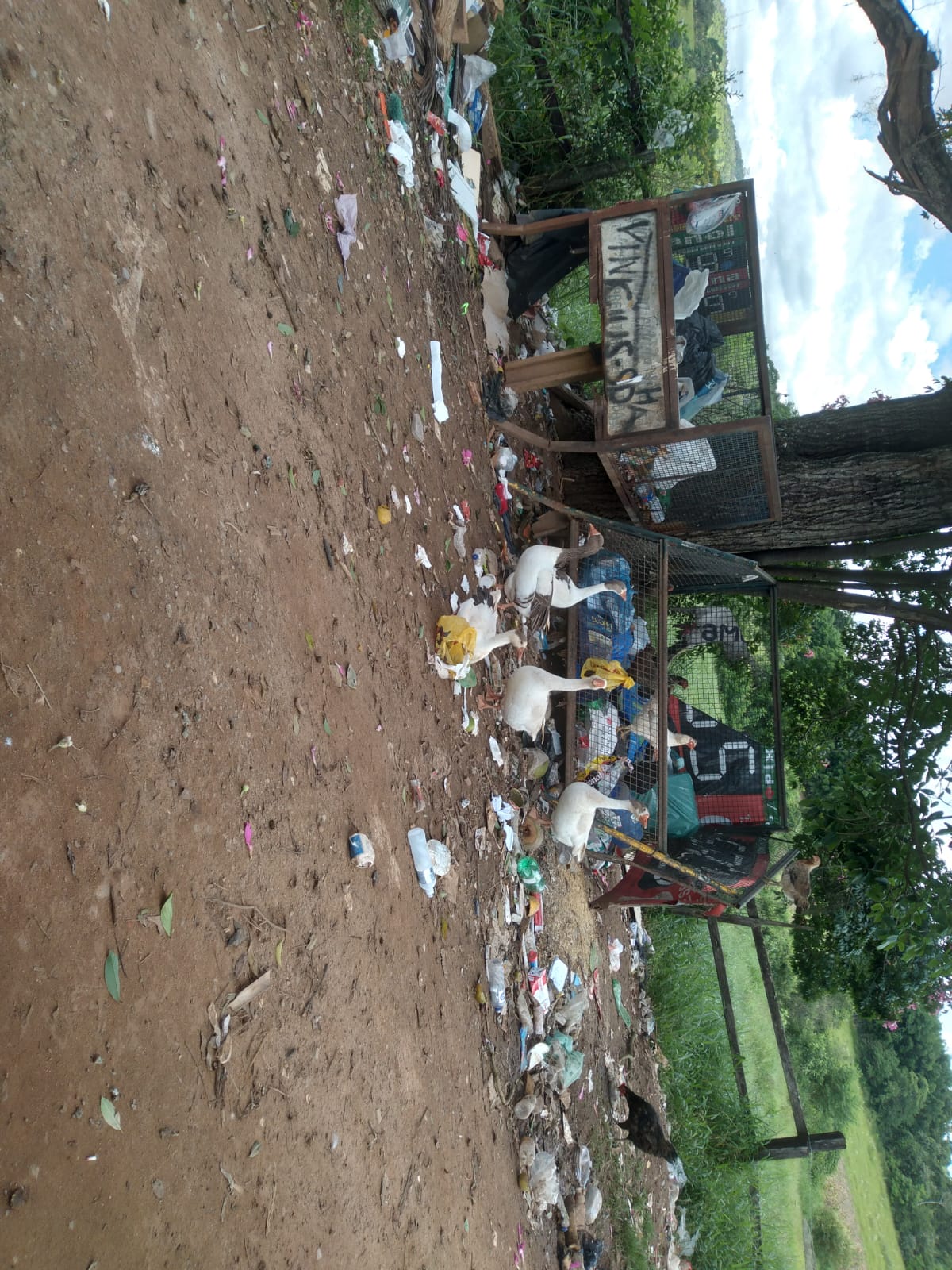 